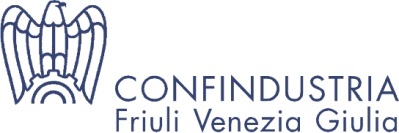 COMUNICATO STAMPAIn collaborazione con AIESEC, il Gruppo GI di Confindustria FVG desidera presentare oggi Global Talents, un progetto che permette alle aziende associate a Confindustria di attingere al ricco database AIESEC per selezionare giovani talenti da inserire con tirocini formativi all'interno della propria struttura.Antonio Verga Falzacappa – Presidente del Comitato regionale dei Giovani Imprenditori di Confindustria – sostiene con forza la validità del progetto, che è stato recentemente presentato agli organi direttivi dal gruppo AIESEC del capoluogo giuliano. “Come Gruppo Giovani abbiamo voluto sposare questo progetto perché crediamo che abbia davvero un potenziale. AIESEC è una conosciutissima organizzazione di studenti universitari e neolaureati sviluppata a livello globale, che si pone  come obiettivo primario lo sviluppo della leadership giovanile e la creazione di ricadute positive sulla società. Con Global Talents – progetto per aziende e studenti pensato dagli stessi studenti - il tirocinio formativo guadagna una marcia in più e diventa uno strumento con cui perseguire concretamente l’innovazione. È un’opportunità unica anche per i nostri giovani, che tramite AIESEC possono fare un’esperienza internazionale in azienda e tornare arricchiti sia culturalmente che professionalmente”. Per Verga Falzacappa “la forza del progetto AIESEC è da ricercare da un lato nel duro processo selettivo degli stagisti e nel loro inserimento mirato, dall’altro nella possibilità di sfruttare l’apporto creativo e le potenzialità di giovani provenienti da contesti e/o paesi diversi”.Partecipando al programma Global Talents, l'azienda ha infatti non solo l'occasione di affacciarsi sui nuovi possibili mercati esteri, scegliendo il paese di provenienza dello stagista in base alle proprie necessità ed avendo a disposizione un database di oltre 6000 curricula provenienti da tutto il mondo, ma ha anche (e soprattutto) la possibilità di innovarsi attraverso il lavoro e le competenze specifiche del tirocinante.  Insieme all’azienda partner AIESEC avvia una pre-selezione dei candidati e provvede all’integrazione dei ragazzi una volta arrivati in Italia. I ragazzi entrano nell’organico aziendale come tirocinanti e si deve pertanto sottostare al regolamento regionale in materia, che prevede una retribuzione mensile minima a carico dell’azienda. AIESEC è co-responsabile dell’ottenimento del visto e delle procedure burocratiche, delle informazioni di viaggio, della ricerca dell’alloggio degli stagisti e della valutazione finale dell’esperienza. Global Talents è d’altra parte solo uno dei progetti appoggiati da Confindustria in un’ottica di sviluppo di nuove opportunità occupazionali: si inserisce infatti in una delega ben più ampia del Gruppo Giovani nell’ambito del sostegno all’occupazione e di aiuto ai giovani ed alle aziende, tematiche che vedono i Giovani Imprenditori da sempre impegnati in prima linea.Trieste, 29 Novembre 2013